							V Prečíne 15.5.2024P O Z V Á N K A Predseda finančnej komisie Ing. Jozef Mamis  Vás pozýva na zasadnutie finančnej komisie, ktoré sa uskutoční dňa 23.5.2024  ( štvrtok )  o 17,00 hod v budove Obecného úradu Prečín. Program : Otvorenie zasadnutiaPrezentácia členov komisieKontrola plnenia rozpočtu Úprava rozpočtu Informácia o prebiehajúcich rokovaniach – nájom ihriskoDiskusiaZáver Ing. Jozef MamisPredseda FK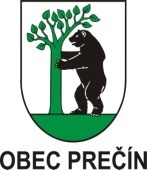 O B E C     P R E Č Í N  PREČÍN 304, 018 15